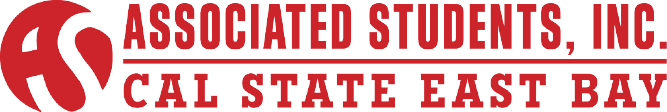 Internal Affairs Committee Meeting AgendaHendrix Erhahon Chair/VP of Internal Affairs Janeesha Jones-Vice Chair of Internal Affairs12:00 pm – 2:00 pmFriday, February 27th, 2015ASI Board Room, 2nd Floor, New UU Building Conferencing Instructions:Dial in the access telephone number 888-935-1819Enter participant pass code 5084625 followed by # signCALL TO ORDERROLL CALLACTION ITEM - Approval of the AgendaACTION ITEM-  Approval of the February 13, 2015 MinutesPUBLIC COMMENT – Public Comment is intended as a time for any member of the public to address the committee on any issues affecting ASI and/or the California State University, East Bay.DISCUSSION ITEM – March Newsletter-ChairDISCUSSION ITEM – ASI Elections Packet update-Vice ChairDISCUSSION ITEM – Ad-hoc CLASS Committee formation-Senator of CLASSINFORMATION ITEM – Senator of CEAS AppointmentROUND TABLE REMARKSADJOURNMENT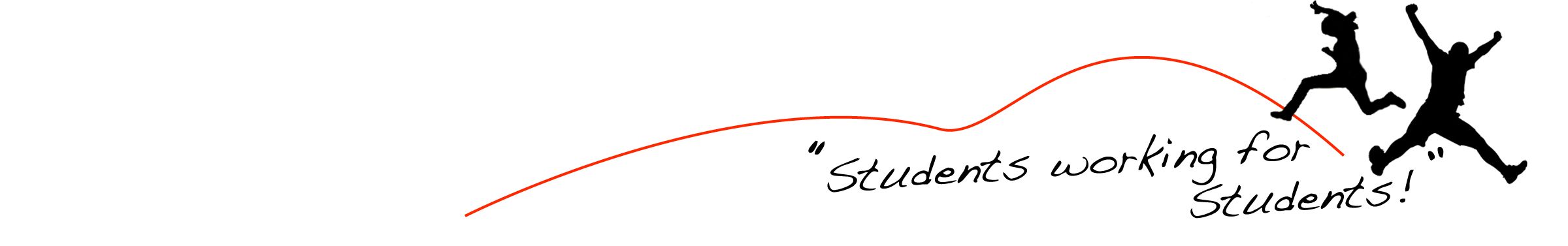 